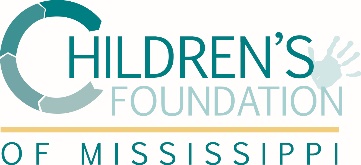 Office Manager The purpose of this position is to provide support and assistance to the staff of the Children’s Foundation of Mississippi by carrying out the daily activities of the CFM office. This position would initially be part-time with the potential of developing into full-time and would report directly to the Program Manager.Please submit a resume and brief cover letter to info@childrensfoundationms.org by February 28, 2023. We will begin reaching out about the interview process on March 1. Position Responsibilities:Answer phone and greet visitorsSchedule appointments and maintain calendars, including social media postsFollow up on appointments and deliveriesSchedule and coordinate virtual and in-person meetings across CFM programsPick up mail, collate and distributeMaintain filing systems and records (physical and digital)Operate and maintain office equipment and suppliesManage print material inventory and orderingMass mailings, labels, mail mergesMaintain distribution lists, rosters and donor rollsAssist with daily accounts, invoices and paymentsAssist in preparing AV and other presentationsCoordinate team efforts in event planning and executionData entryOther duties as assignedSkills required:Must be proficient at Microsoft Office 365: Word, Excel, PowerPoint, Microsoft Planner (extra credit for Canva)Must be able to maintain confidentialityMust have good communication and writing skillsQualifications:Bachelor’s or Associate’s degree preferred with 1-3 years’ experience in administrative work OR High School diploma and a minimum of 5 years’ relevant experience